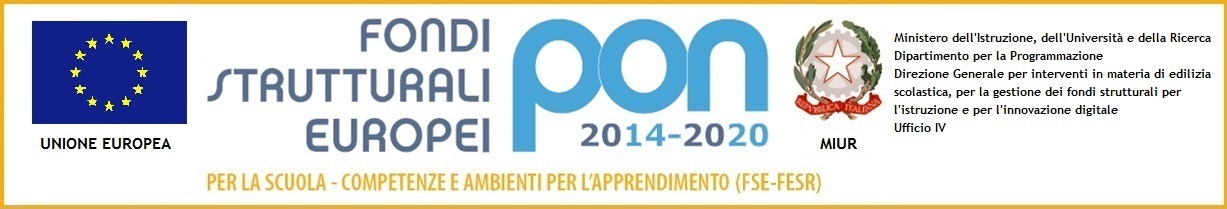 ISTITUTO COMPRENSIVO VIA MARSALAVia Marsala 13 – 27058 Voghera (PV)Tel. 0383- 41371 - Fax 0383 41598- C.F. 9503277182Email:   PVIC826009@istruzione.it –  PEC: PVIC826009@PEC.ISTRUZIONE.ITSito web: www. icviamarsalavoghera.gov.it – COD. UNIVOCO UFFICIO UF1EN5Circ. n. 199							Voghera, 25 novembre 2019Ai docentiScuola PrimariaClassi Terze, Quarte, QuinteTutti i plessiAi coordinatori Scuola Secondaria Primo GradoPascoli, Don Orione, Casei GerolaAl sito webOGGETTO: PROGETTO EDUCAZIONE AMBIENTALE – RACCOLTA DIFFERENZIATA (ASM)Si comunica che l’ASM di Voghera propone anche quest’anno un progetto di educazione ambientale sul tema della raccolta differenziata, che prevede un intervento di un’ora nelle classi (con distribuzione di materiale informativo e attività laboratoriale). Si prega di comunicare le classi interessate alle docenti Cometto (per la Scuola Primaria) e Benfante (per la Scuola Secondaria), entro e non oltre il 28 novembre 2019.  Distinti salutiIl Dirigente ScolasticoDott.ssa Maria Teresa LopezFirma autografa sostituita a mezzo stampa ai sensi dell’art.3.comma 2.del D..Lgs.39/39